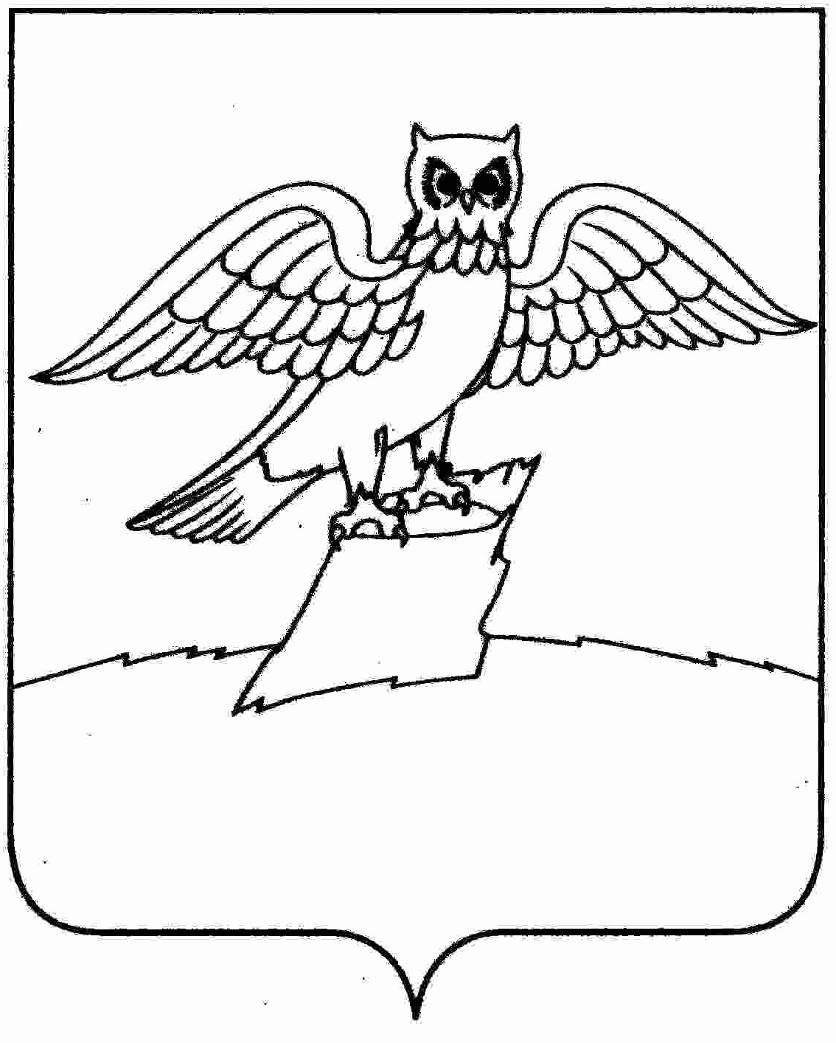 АДМИНИСТРАЦИЯ ГОРОДА КИРЖАЧКИРЖАЧСКОГО РАЙОНАП О С Т А Н О В Л Е Н И Е   31.03.2017                                                                             № 305              Об утверждении  Программы оптимизации расходов бюджета  муниципального образования город Киржач Киржачского района на 2017-2019 годы      В  целях  оптимизации расходов бюджета  муниципального образования город Киржач Киржачского района, обеспечения его социальной устойчивости, эффективного расходования бюджетных средств и Соглашения о  предоставлении дотации на выравнивание бюджетной обеспеченности  из бюджета муниципального образования Киржачский район бюджету  муниципального образования город Киржач Киржачского района от 27.02.2017 № 22, заключенного  администрацией Киржачского района Владимирской области с  администрацией города Киржач Киржачского района Владимирской областиП О С Т А Н О В Л Я Ю:1.Утвердить Программу оптимизации расходов бюджета муниципального образования город Киржач Киржачского района на 2017-2019 годы ( далее – Программа) согласно приложению.2. Органам исполнительной власти города Киржач Киржачского района, отделам администрации города Киржач Киржачского района, муниципальным бюджетным и казенным учреждениям, подведомственным администрации города Киржач Киржачского района, ответственным за выполнение мероприятий, указанных в Программе, утвержденной настоящим постановлением:- обеспечить выполнение мероприятий в установленные сроки;- ежеквартально не позднее 10 числа  месяца, следующего за отчетным периодом, представлять в финансовый  отдел администрации  города Киржач Киржачского района информацию о ходе выполнения мероприятий согласно установленным критериям оценки результатов и их значений.3.Финансовому отделу администрации города Киржач Киржачского района представлять в финансовое управление администрации Киржачского района отчет о реализации Программы ежеквартально не позднее 15 числа месяца, следующего за отчетным периодом.4. Контроль за исполнением настоящего постановления возложить на финансовый  отдел администрации  города Киржач Киржачского района.Глава города Киржач                                                                Н.В. СкороспеловаПриложениек  постановлению главы города                                                  от 31.03.2017 № 305               Программа оптимизации расходов бюджета муниципального образования город Киржач Киржачского района Владимирской области на 2017-2019 годыЗавизировано:Зам.главы администрации города по жизнеобеспечению                                         М.Н.МошковаЗав. юридическим отделом                                                      В.В. КорогодинаЗав.отделом организационно-контрольной  и кадровой работы                                      И.Н. ШтроткинаЗав.финансовым отделом                          Т.Н.СидороваИсполнитель: Т.Н.Сидорова, 6-13-89Согласовано: Разослать:1. Финансовый отдел                             - 1 экз.2. В дело                                                  - 1 экз.3.Финансовое управление администрации Киржачского района   -1экз.Согласовано: Наименование мероприятияОтветственные за выполнение мероприятияСрок исполне-нияКритерии оценки результатов выполнения планаЗначения критериев оценки (качественный показатель результатов)Форма отчетностиФинансовая оценка, тыс.рублейФинансовая оценка, тыс.рублейФинансовая оценка, тыс.рублейНаименование мероприятияОтветственные за выполнение мероприятияСрок исполне-нияКритерии оценки результатов выполнения планаЗначения критериев оценки (качественный показатель результатов)Форма отчетности2017 год2018 год2019 год1Мероприятия по оптимизации расходов на муниципальную службуМероприятия по оптимизации расходов на муниципальную службуМероприятия по оптимизации расходов на муниципальную службуМероприятия по оптимизации расходов на муниципальную службуМероприятия по оптимизации расходов на муниципальную службуМероприятия по оптимизации расходов на муниципальную службуМероприятия по оптимизации расходов на муниципальную службуМероприятия по оптимизации расходов на муниципальную службуМероприятия по оптимизации расходов на муниципальную службу1.1.Действие запрета на увеличение численности муниципальных служащихАдминистрация города Киржач Киржачского района Владимирской области2017-2019 годыОтсутствие  нормативных правовых актов,  по увеличению численности муниципальных служащихДаРешение Совета народных депутатов города Киржач Киржачского района Владимирской областиххх1.2.Оптимизация расходов на содержание органов  местного самоуправленияАдминистрация города Киржач Киржачского района Владимирской области2017 годНаличие нормативного правового акта, предусматривающего мероприятия по оптимизации расходов на содержание органов местного самоуправленияДаРешение Совета народных депутатов города Киржач Киржачского района Владимирской областиххх1.3.Действие нормативов формирования  расходов на содержание органов местного самоуправленияАдминистрация города Киржач Киржачского района Владимирской области2017-2019 годыНаличие нормативного акта, устанавливающего нормативы формирования расходов на содержание органов местного самоуправленияДаПостановление администрации Киржачского районаххх2Мероприятия по оптимизации бюджетной сетиМероприятия по оптимизации бюджетной сетиМероприятия по оптимизации бюджетной сетиМероприятия по оптимизации бюджетной сетиМероприятия по оптимизации бюджетной сетиМероприятия по оптимизации бюджетной сетиМероприятия по оптимизации бюджетной сетиМероприятия по оптимизации бюджетной сетиМероприятия по оптимизации бюджетной сети2.1.Непревышение значений целевых показателей заработной платы, установленных в  планах мероприятий («дорожных картах») изменений в отраслях  социальной сферы, направленных на повышение эффективности в отраслях социальной сферы, культуры, в части использования показателя среднемесячного дохода от трудовой деятельности и обеспечения уровня номинальной заработной платы в среднем по отдельным категориям работников бюджетной сферы в размерах на уровне, достигнутом в 2016 годуАдминистрация города Киржач Киржачского района Владимирской области;Отдел по социальной и молодежной политике МКУ «Управление городским хозяйством»2017-2019 годыОбеспечение значения показателя «Соотношение средней заработной платы работников учреждений к среднемесячной начисленной заработной плате наемных работников в организациях, у индивидуальных предпринимателей и физических лиц  (среднемесячный доход от трудовой деятельности) во Владимирской области2017 год-95%2018-2019 годы – 100% ежегодноФорма федерального статистического наблюдения № ЗП -культура0002.2.Увеличение объема  расходов за счет доходов от внебюджетной деятельности бюджетных учреждений, эффективное использование бюджетными учреждениями муниципального имуществаАдминистрация города Киржач Киржачского района Владимирской области;Отдел по социальной и молодежной политике МКУ «Управление городским хозяйством»Увеличение объема  расходов за счет доходов от внебюджетной деятельности бюджетных учреждений, эффективное использование бюджетными учреждениями муниципального имущества-учреждения культуры2017-2019 годыУвеличение доходов от оказания платных услугтыс.руб.Форма 0503737 (Отчет об исполнении учреждений плана  его финансово-хозяйственной деятельности866,0866,0866,0Увеличение объема  расходов за счет доходов от внебюджетной деятельности бюджетных учреждений, эффективное использование бюджетными учреждениями муниципального имущества-учреждения физической культуры и спорта2017-2019 годыУвеличение доходов от оказания платных услугтыс.руб.Форма 0503737 (Отчет об исполнении учреждений плана  его финансово-хозяйственной деятельности170,0170,0170,03.Мероприятия по  повышению эффективности и качества бюджетного планирования, расходования  средств бюджета городаМероприятия по  повышению эффективности и качества бюджетного планирования, расходования  средств бюджета городаМероприятия по  повышению эффективности и качества бюджетного планирования, расходования  средств бюджета городаМероприятия по  повышению эффективности и качества бюджетного планирования, расходования  средств бюджета городаМероприятия по  повышению эффективности и качества бюджетного планирования, расходования  средств бюджета городаМероприятия по  повышению эффективности и качества бюджетного планирования, расходования  средств бюджета городаМероприятия по  повышению эффективности и качества бюджетного планирования, расходования  средств бюджета городаМероприятия по  повышению эффективности и качества бюджетного планирования, расходования  средств бюджета городаМероприятия по  повышению эффективности и качества бюджетного планирования, расходования  средств бюджета города3.1.Проведение оценки эффективности реализации муниципальных программ для подготовки предложений о сокращении или перераспределении между  участниками муниципальной программы на очередной финансовый год и на плановый период бюджетных ассигнований на её реализацию, или о досрочном прекращении реализации как отдельных мероприятий муниципальной программы, так и муниципальной программы в целомАдминистрация города Киржач Киржачского района Владимирской области;Отдел по социальной и молодежной политике МКУ «Управление городским2017-2019 годыМетодика бальной оценки эффективности муниципальных программДаАналитическая запискаххх3.2. Проведение оценки эффективности предоставления средств из бюджета  города юридическим лицамАдминистрация города Киржач Киржачского района Владимирской области2017-2019 годыНаличие нормативного правового акта, предусматривающего предоставление субсидийДаРешение Совета народных депутатов города Киржач Киржачского района Владимирской областиххх3.3.Контролировать эффективность хозяйственной  деятельности муниципальных унитарных предприятийАдминистрация города Киржач Киржачского района Владимирской области2017-2019 годыБюджетный эффекттыс.руб.Решение Совета народных депутатов города Киржач Киржачского района Владимирской области220,0100,0100,04.Мероприятия по совершенствованию долговой политикиМероприятия по совершенствованию долговой политикиМероприятия по совершенствованию долговой политикиМероприятия по совершенствованию долговой политикиМероприятия по совершенствованию долговой политикиМероприятия по совершенствованию долговой политикиМероприятия по совершенствованию долговой политикиМероприятия по совершенствованию долговой политикиМероприятия по совершенствованию долговой политики4.1.Направление собственных доходов, полученных сверх прогнозных назначений на уменьшение дефицита бюджета городаАдминистрация города Киржач Киржачского района Владимирской области2017-2019 годыОбеспечение равномерного распределения долговой нагрузкиДаРешение Совета народных депутатов города Киржач Киржачского района Владимирской областиххх